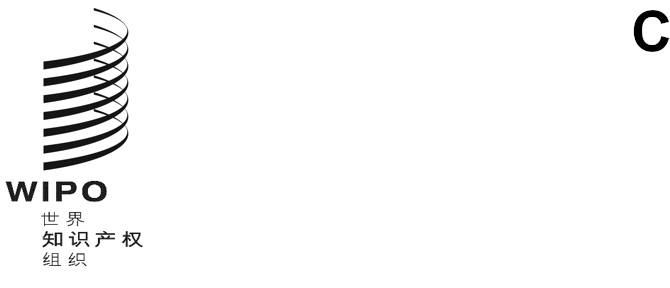 sccr/43/inf/1原文：英文日期：2023年3月13日版权及相关权常设委员会第四十三届会议
2023年3月13日至17日，日内瓦附加说明的议程秘书处编拟SCCR背景：产权组织版权及相关权常设委员会（SCCR）成立于1998年，是根据产权组织成员国大会关于设立常设委员会以接管现有专家委员会职能的决定而成立的。SCCR的目的是“审议本领域新出现的问题”，以便“产权组织旨在发展保护版权及相关权国际制度的活动将更加协调，准备更加充分，更加透明”（SCCR/1/2）。委员会于1998年举行了第一届会议。其第四十三届会议将于2023年3月13日至17日举行。名义议程和灵活方式：本附加说明的议程列出了秘书处对SCCR拟议时间分配的估计，同时考虑到尊重议程上两个主要实质性议题（广播和限制与例外）之间时间平衡的原则。会议期间可能需要重新计算时间分配，以尊重这一平衡，特别是考虑到成员国要求的音乐流媒体市场信息会议，该会议拟于3月16日（星期四）下午的会议期间召开。关于上届会议的情况，主席总结（SCCR/42/SUMMARY BY THE CHAIR）和为SCCR第四十二届会议提交的发言（SCCR/42/INF/3）已发布在SCCR第四十二届会议的网页上，网址为：https://www.wipo.int/meetings/zh/details.jsp?meeting_id=69311。从SCCR第四十二届会议开始，根据大会的决定，秘书处不再编写报告。可以通过产权组织的网络直播页面https://webcast.wipo.int/home，以视频点播的形式获取上届会议的录像。机器生成的上届会议的文字记录可点击每场会议的网络直播页面右侧的下载图标以及以下链接下载：https://www.wipo.int/s2t/SCCR42/sessions.html。第1天–2023年3月13日星期一开幕和保护广播组织10:00–10:15	会议开幕；通过议程；选举官员；认可非政府组织与会文件：“议程草案”（SCCR/43/1 Prov.）和“认可非政府组织与会”（SCCR/43/2），可在会议网页获取：https://www.wipo.int/meetings/zh/details.jsp?meeting_id=75412。10:15–10:20	副总干事致辞10:20–10:30	主席和秘书处致辞并简要介绍会议形式和工作方法10:30–11:00	集团协调员开幕发言11:00–13:00	开始广播组织议程项目文件：“经第二次修订的产权组织广播组织条约案文草案”（SCCR/43/3）；之前的相关文件可在以下会议网页获取：https://www.wipo.int/meetings/zh/details.jsp?meeting_id=75412。近期活动回顾：在SCCR第四十二届会议上，讨论了由主席、副主席和推动者提出的“经修订的产权组织广播组织条约案文草案”（SCCR/42/3），委员会发表评论意见，并参与了同起草人的问答环节。SCCR第四十三届会议：将请成员、政府间组织和非政府组织发言（成员1分钟，政府间组织和非政府组织2分钟）。然后，主席、副主席和推动者介绍根据代表团的评论意见、建议和问题编写的“经第二次修订的产权组织广播组织条约案文草案”（SCCR/43/3）。随后主席将请成员、政府间组织和非政府组织发表评论意见，并就下一步措施提供意见，在某一时刻有可能分解为若干非正式会‍议。13:00–15:00	午餐	会外活动：“关于版权的经验证据：开放知识的方法”，格拉斯哥大学英国版权和创意经济中心CREATe	会议室：AB楼，B会议室15:00–18:00	继续上述的广播组织议题第2天–2023年3月14日星期二保护广播组织和限制与例外10:00–13:00	继2023年3月13日的讨论继续广播组织议题13:00–15:00	午餐	会外活动：“全球图书馆——愿景还是乌托邦？”，瑞典国家图书馆，EODOPEN（欧洲网民开放出版物电子书点播网络）项目成员	会议室：AB楼，B会议室15:00–17:00	继续广播组织议题17:00–18:00	开始限制与例外议程项目文件：“关于保护的工具包”（SCCR/43/4）；“关于研究机构和研究目与版权相关的做法和挑战的范围界定研究”（仍在编写中）；“非洲集团关于限制与例外工作计划草案的提案”（SCCR/42/4 Rev.）；之前的相关文件可在以下会议网页获取：https://www.wipo.int/meetings/zh/details.jsp?meeting_id=75412。近期活动回顾：在SCCR第四十二届会议上，秘书处回顾介绍了根据《行动计划——图书馆、档案馆和博物馆》和《行动计划——关于教育和研究机构及其他残疾人》（文件SCCR/36/7），以及“关于区域研讨会和国际研讨会的报告”（文件SCCR/40/2）所做的工作。介绍、讨论并修改了“非洲集团关于限制与例外工作计划草案的提案”（文件SCCR/42/4 Rev.）。委员会要求秘书处（1）就与在线跨境环境中版权作品的具体使用有关的可能跨境问题准备发言，（2）提交一份关于研究限制与例外情况的范围界定研究，以及（3）开发一份关于保护的工具包。SCCR第四十三届会议：将请成员、政府间组织和非政府组织发言（成员1分钟，政府间组织和非政府组织2分钟）。发言内容包括：（1）关于保护的工具包；（2）研究范围界定研究的最新情况；以及（3）关于教育和研究的跨境问题。每次发言后，主席将请成员、政府间组织和非政府组织发表评论意见，并且能够与出席会议的专家和作者互动。主席将邀请非洲集团就“非洲集团关于限制与例外工作计划草案的提案”（文件SCCR/42/4 Rev.）提供最新情况。然后，主席将邀请成员、政府间组织和非政府组织发表评论意见，并就可能的下一步措施提供意见。18:00	会外活动：“示范法在知识产权准则制定中的作用是什么？”知识生态国际（KEI）会议室：AB楼，B会议室第3天–2023年3月15日星期三限制与例外10:00–13:00	继2023年3月14日的讨论继续限制与例外议题	《关于保存的工具包》介绍	演讲人：肯尼斯·克鲁斯教授			 里娜·潘塔洛尼女士			 戴维·萨顿先生13:00–15:00	午餐	会外活动：“出版商用产权组织知识产权诊断”，产权组织企业知识产权司（IPBD）与信息和数字外联司（IDOD）	会议室：新楼，NB 0.10715:00–18:00	继续限制与例外议题	研究范围界定研究的最新情况	演讲人：拉克尔·夏拉巴德教授18:00	会外活动：“数字环境中表演者的不公平报酬：迈向产权组织的补救措施”，国际音乐家联合会（FIM）、欧洲表演者组织协会（AEPO-ARTIS）、表演者权利集体管理协会理事会（SCAPR）、伊比利亚-拉丁美洲表演者联合会（FILAIE）	会议室：AB楼，B会议室 + Salon Apollon第4天–2023年3月16日星期四限制与例外和其他事项10:00–13:00	继2023年3月14日的讨论继续限制与例外议题	教育和研究跨国界问题的介绍	主持人：Natalia Reiter女士	发言人：Ana Andrijevic女士			 Natalie Corthesy博士			 Yogesh K. Dwivedi教授			 Paul Birevu Muyinda教授	发言人简历见文件SCCR/43/INF/3。13:00–14:30	午餐	会外活动：“流媒体的发展：领先的音频流服务介绍”，数字媒体协会（DiMA）	会议室：新楼，NB 0.107室其他事项14:30	开始其他事项议程项目14:30–18:00	根据GRULAC的倡议，将应成员国的要求在SCCR第四十三届会议期间举行音乐流媒体市场信息会议。临时日程安排见文件SCCR/43/5。第5天–2023年3月17日星期五其他事项和会议闭幕10:00–10:05	继续其他事项议程项目10:05–11:15	数字环境中的版权文件：之前的相关文件可在以下会议网页获取：https://www.wipo.int/meetings/zh/details.jsp?meeting_id=75412。近期活动回顾：在SCCR第四十二届会议上，作者对以下研究进行了演示报告并同成员国进行了讨论：苏珊·巴特勒女士的“走进全球数字音乐市场”（SCCR/41/2）；克里斯蒂安·卡斯尔先生和克劳迪奥·费霍教授的“数字音乐市场中的艺人研究报告：经济和法律考虑”（SCCR/41/3）；莱拉·科沃女士的“拉丁美洲音乐市场”（SCCR/41/4）；哈吉·曼苏尔·雅克·萨尼亚先生的“西非数字音乐市场研究报告”（SCCR/41/6）；以及伊雷妮·卡尔博利教授和黄佐之先生的“亚洲在线音乐市场和主要商业模式报告：概况和总体趋势”（SCCR/41/7）。SCCR第四十三届会议：根据信息会议和以前关于该议题的工作，主席将请成员、政府间组织和非政府组织发表评论意见，包括他们就可能的下一步措施提供的意见。11:15–12:25	追续权文件：“产权组织艺术家追续权工具包（SCCR/43/INF/2）；之前的相关文件可在以下会议网页获取：https://www.wipo.int/meetings/zh/details.jsp?meeting_id=75412。近期活动回顾：在SCCR第四十二届会议上，委员会注意到各代表团所作的发言，并同意继续交流意见和信息。SCCR第四十三届会议：主席将请萨姆·里基森教授介绍新的《产权组织艺术家追续权工具包》的第一部分（SCCR/43/INF/2）。主席将请成员、政府间组织和非政府组织发表评论意见，包括他们就可能的下一步措施提供的意见。12:25–12:35	戏剧导演权文件：之前的相关文件可在以下会议网页获取：https://www.wipo.int/meetings/zh/details.jsp?meeting_id=75412。近期活动回顾：在SCCR第四十二届会议上，审议被推迟至SCCR第四十三届会议。SCCR第四十三届会议：主席将请秘书处简要介绍最新情况。主席将请成员、政府间组织和非政府组织发表评论意见，包括他们就可能的下一步措施提供的意见。12:35–12:45	关于公共出借权研究的提案文件：“关于在世界知识产权组织（产权组织）版权及相关权常设委员会的议程和未来工作中纳入一项针对公共出借权的研究的提案”（SCCR/40/3 Rev.2）可在以下会议网页获取：https://www.wipo.int/meetings/zh/details.jsp?meeting_id=75412。近期活动回顾：在其第四十二届会议上，委员会注意到各代表团提出的该提案和所作的发言。SCCR第四十三届会议：主席将请支持方简要介绍最新情况。主席将请成员、政府间组织和非政府组织发表一般性评论意见，并就可能的下一步措施提供意见。12:45–13:00	其他事项主席将询问是否有任何其他事项需由委员会审议。13:00–15:00	午餐15:00–18:00	会议闭幕：提交主席总结，集团协调员闭幕发言。[文件完]